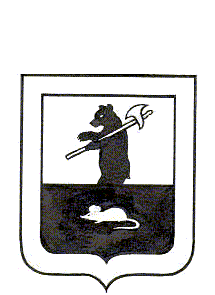 АДМИНИСТРАЦИЯ ГОРОДСКОГО ПОСЕЛЕНИЯ МЫШКИНПОСТАНОВЛЕНИЕг. Мышкин06.09.2023											    № 200 О временном ограничении движения транспортных средств при проведении фестиваля «Дары осени – 2023»В связи с проведением 09 сентября 2023 года  в г. Мышкине фестиваля «Дары осени – 2023»,  в целях обеспечения безопасности дорожного движения в период проведения мероприятия,ПОСТАНОВЛЯЕТ:1. Временно ограничить  движение транспортных средств 09 сентября 2023 года в г. Мышкине:с 8.00 до 15.00 по улице Никольская (от перекрестка с ул. Нагорная до перекрестка с ул. Ананьинская).2. ОГИБДД Отдела МВД России по Мышкинскому району оказать содействие в обеспечении безопасности дорожного движения на период проведения мероприятия в соответствии с п.1 настоящего постановления.3. Отделу МВД России по Мышкинскому району оказать содействие в обеспечении охраны общественного порядка на период проведения мероприятия.4. Муниципальному учреждению «Управление городского хозяйства»  обеспечить установку в 8.00 и снятие в 15.00 соответствующих дорожных знаков.5. Контроль за исполнением настоящего постановления оставляю за собой.6. Опубликовать настоящее постановление в газете «Волжские Зори» и разместить на официальном сайте Администрации городского поселения Мышкин в информационно-телекоммуникационной сети «Интернет».7.  Постановление вступает в силу с момента подписания.Глава городскогопоселения Мышкин                                                      			А.А. Кошутина 